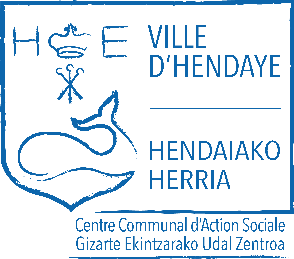 Le Conseil des Aînés vous donne la paroleLes membres du Conseil des Aînés, instance consultative et de propositions, sollicitent votre avis sur vos préoccupations ou sur des sujets/actions à destination des seniors de + de 60 ans, que vous trouvez intéressants et qui pourraient être améliorés ou approfondis.Préoccupations/Actions à enrichir 1 _________________________________________________________________________________________________________________________________________________________________________________________________________________________Préoccupations/Actions à enrichir 2_________________________________________________________________________________________________________________________________________________________________________________________________________________________Préoccupations/Actions à enrichir 3_________________________________________________________________________________________________________________________________________________________________________________________________________________________Merci d'avoir consacré quelques minutes pour compléter ce questionnaire.A retourner au CCAS, 9 rue des jardins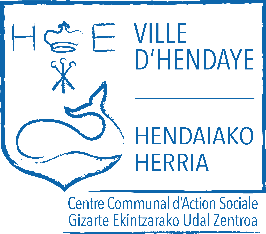 Adinekoen Biltzarrak hitza ematen dizuAdinekoen Biltzarra aholkularitza eta proposamen instantzia bat da eta biltzarkideek zure iritzia jakin nahi lukete, dituzun kezkak edo 60 urtetik gorakoentzako gaiak edota ekintzak izan litezkeenetaz duzun iritzia ezagutu, zeintzuk iruditzen zaizkizun interesgarri, zeintzuk hobetu litezke edota areagotu.Kezkak/Areagotzeko jarduerak 1 _________________________________________________________________________________________________________________________________________________________________________________________________________________________Kezkak/Areagotzeko jarduerak 2_________________________________________________________________________________________________________________________________________________________________________________________________________________________Kezkak/Areagotzeko jarduerak 3_________________________________________________________________________________________________________________________________________________________________________________________________________________________Eskertzen dizugu minutu horiek galdeketa honi erantzuteko hartu izana.GEUZera itzultzeko, lorategien karrika, 9